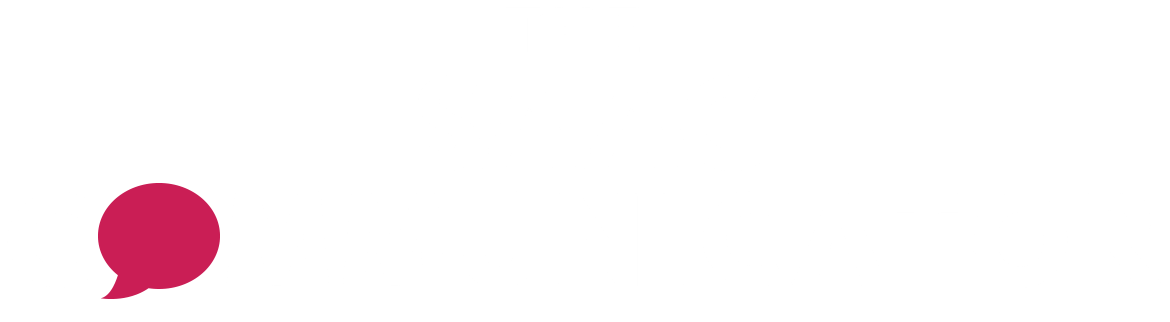 ...From The Executive DirectorWelcome to the March 2019 edition of The ISAAC Communicator (formerly ISAAC E-News). The ISAAC International office continues its work on behalf of the membership around the Le message de la PrésidenteEn fait, je n’arrive pas à croire que ce mois-ci nous ayons pu réussir à changer nos exigences en matière de masques ici dans l’Ontario au Canada, les hôpitaux ne les exigeant plus que lors de contacts avec les patients.  Cela me fait bizarre de me promener sur mon lieu de travail le visage à l’air.  Cela m’amène à me poser une question : où sont passées ces trois dernières années ?Ce qui m’amène également à me remémorer tout ce que votre équipe dirigeante d’ISAAC a réussi à accomplir au milieu de ce chaos.  Les deux points forts qui me viennent à l’esprit, outre le fait de continuer à faire tourner la machine,  sont en 2021 la Conférence virtuelle ISAAC Connect qui a connu un très grand succès,  et le Mois International de la CAA en 2022, sur le thème “Montrez votre voix.”  L’attention se porte maintenant sur la prochaine Conférence de Cancún. La résilience de l’équipe de la Conférence ISAAC de Cancún a été remarquable.  Bien que parfois il ait semblé que cette conférence ne pourrait jamais avoir lieu, on n’est plus maintenant qu’à un mois de sa tenue ! Nous ne pouvons pas être plus impatients de voir tout le travail réalisé par cette équipe incroyable prendre enfin vie en juillet.  Ils ont dû non seulement se redresser mais aussi rester debout pour façonner et refaçonner l’évènement de bien des manières et pour bien des raisons.  Tous leurs efforts seront appréciés, et je m’attends à ce que ce soit l’évènement de l’année.  Beaucoup de membres ISAAC m’ont dit que la Conférence de Natal était l’une de leurs préférées (je me demande si ce n’est pas parce qu’elle se déroulait sur la plage ?), eh bien Cancún pourrait bien l’égaler !Alors que l’équipe de la  Conférence de Cancún est passée à la vitesse supérieure ces derniers mois (c’est-à-dire qu’elle est très occupée), je souhaite leur faire part de ma reconnaissance pour leur dévouement à ISAAC et pour leur enthousiasme positif, qui leur font relever tous les défis qui se présentent, avec un sourire et une solution. Un remerciement spécial à Gabriela Berlanga, Miriam C. Boesch, Yoosun Chung, Gabriela Mangino, Marcela Manzur, Wendolyn Moreno et Sarah Blackstone pour tout votre travail formidable. Cette équipe doit être reconnue et remerciée par nous tous.  J’attends avec impatience de les rencontrer en personne à Cancún pour fêter une conférence réussie, interactive, éducative, et amusante, ensemble avec vous tous !  A bientôt.Tracy ShepherdPrésidente d’ISAAC.